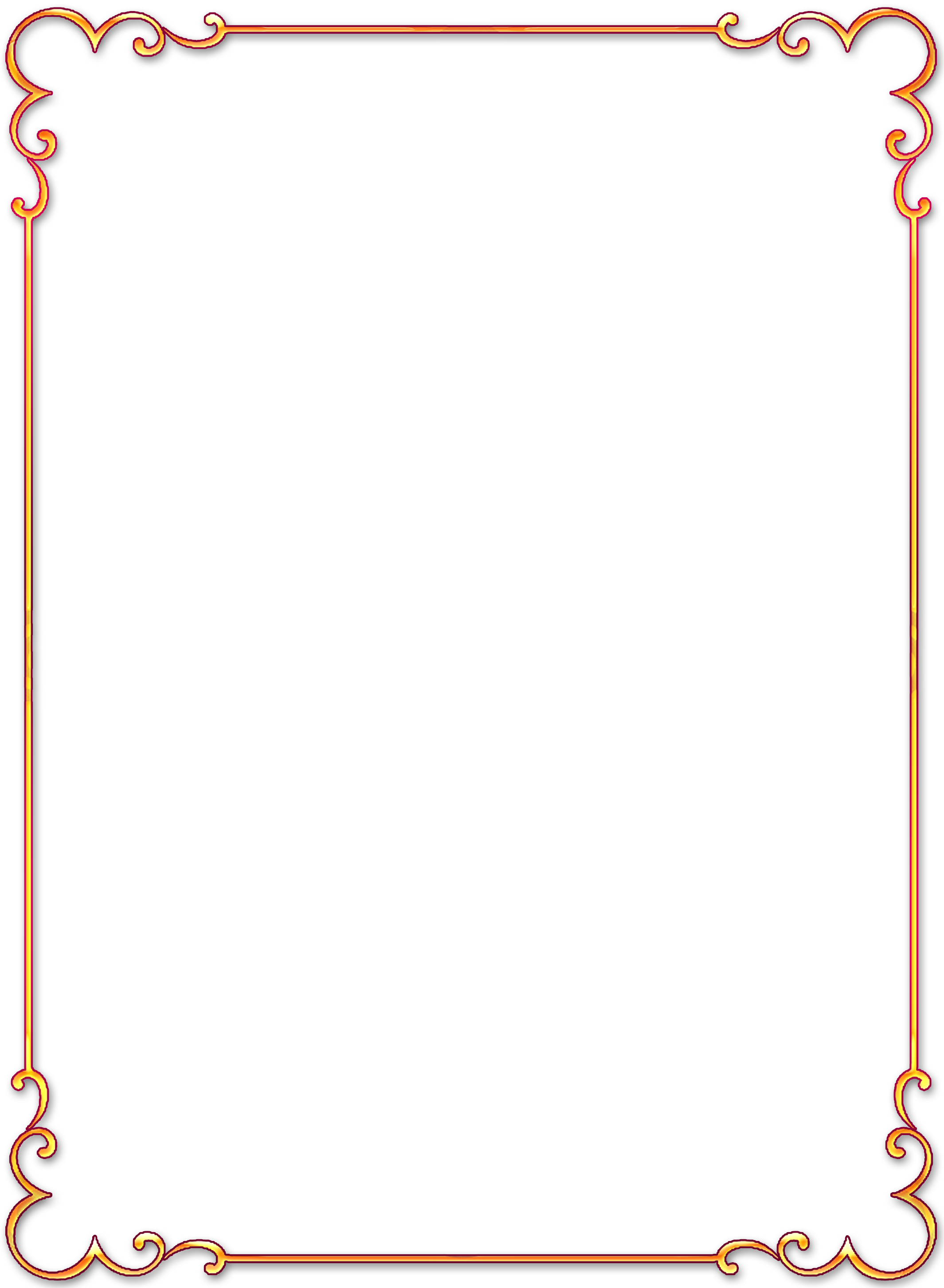 ДИЗАЙН-ПРОЕКТ ДИЗАЙН-ПРОЕКТПроект парковой зоны под строительство открытой площадки для массовых мероприятий, расположенной по ул. Ленина в п. Конезавод имени Буденного Сальского района Ростовской области, разработан в целях решения вопросов местного самоуправления в сфере создания условий для организации досуга и обеспечения жителей поселения услугами организаций культуры, в соответствии с ст. 14 Федерального закона 131-ФЗ "Об общих принципах организации местного самоуправления в Российской Федерации".1. Цели и задачи разработки проектаЦелью разработки проекта является благоустройство парковой зоны, обустройство места для культурно-массовых мероприятий . Задачей проекта является решение вопроса об определении места для проведения массовых мероприятий (молодежных досуговых мероприятий, презентаций, праздников, фестивалей, выставок, лекций, шоу-программ, дискотек, профессиональных праздников, юбилейных дат и т.д.). Предметом деятельности является развитие культурно-массового отдыха населения, пропаганды активного досуга.2. Планировочное решениеПланировочное решение учитывает особенности участка и решено с максимально возможным использованием территории. При разработке функционального зонирования территории предусматривается оснащение объекта следующими элементами благоустройства:- устройство ограждения по периметру высотой 1,5 м. с организацией двух входов с южной и западной сторон;- покрытие площадки в виде бетонного плиточного мощения – 500 кв.м., в качестве сопряжения покрытий использовать бортовые камни. Осуществить водоотвод с дорожных покрытий. Организацию рельефа предусмотрено выполнить с учетом максимального сохранения существующих зеленых насаждений;- устройство основания летней сцены. Покрытие площадки - фанера ламинированная с антискользящим покрытием –площадь – 24 кв.м.;- устройство теневого навеса над сценой – металлический каркас, поликарбонат. - оборудование территории МАФ, отвечающее всем современным требованиям (скамьи - 16 шт. урны - 4 шт.);- устройство наружного освещения (установка опор и светильников – 6 шт.);При этом предусмотрено использование природных, экологически-безопасных строительных материалов, выполнение мероприятий по обеспечению комфортных условий жизнедеятельности маломобильных групп населения.3. Рекомендации по использованию территории парка в коммерческом отношенииВ коммерческих целях и для обеспечения комфортного отдыха на территории парка в зоне проведения культурно-массовых мероприятий на площадке из твердого покрытия  возможна организация коммерческих мероприятий: ярмарок, выставок, аттракционов на платной основе.4. Схема расположения парковой зоны, расположенной по ул. Ленина, 15г в поселке Конезавод имени Буденного Сальского района Ростовской области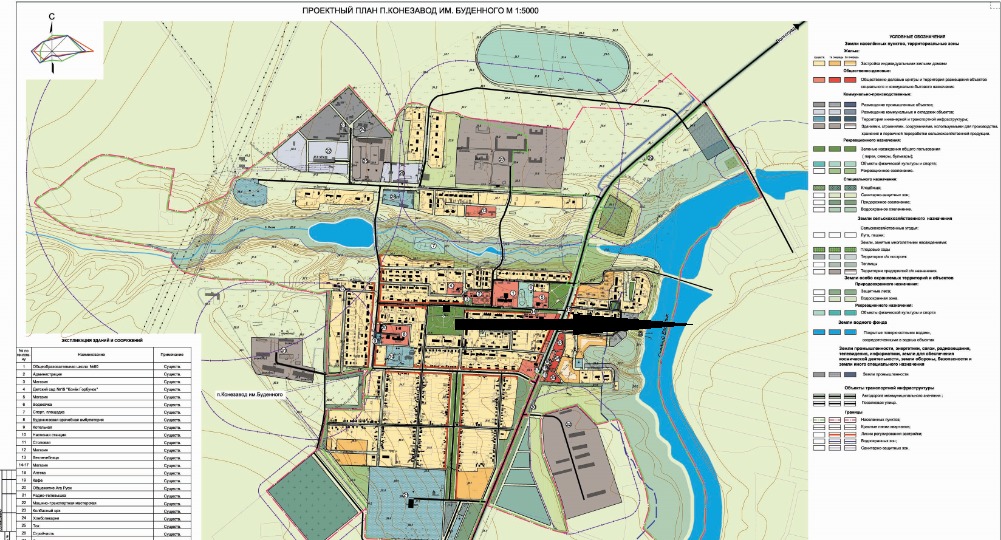 5. Визуализация в виде фотографий отражающих текущее состояние объектаФото парковой зоны, расположенной по адресу: Ростовская область, Сальский район, п. Конезавод имени Буденного, ул. Ленина,15г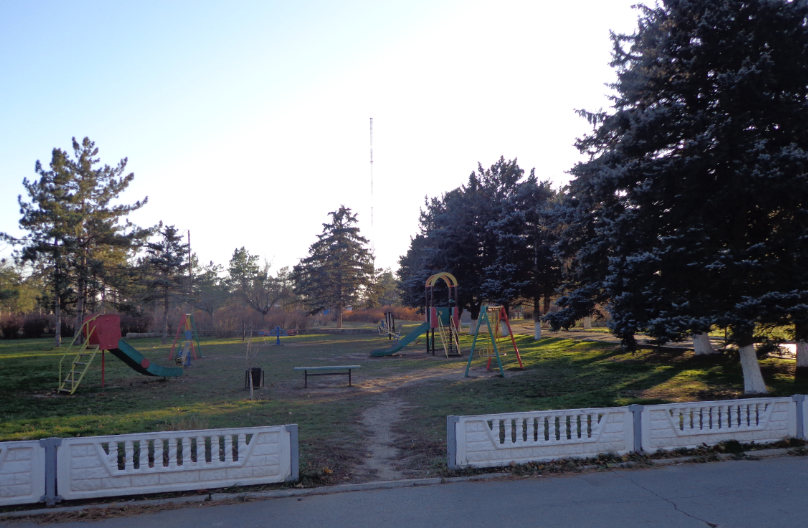 6. Примерная визуализация объекта благоустройства с текстовым описанием каждого объекта благоустройства, планируемых к размещению на общественной территории при её комплексном благоустройстве (общественная территория парковая зона, под строительство площадки для массовых мероприятий, расположенная в п. Конезавод имени Буденного, ул. Ленина,15г) 7. СХЕМА планировки территории и расстановки объектов благоустройства на площадке для массовых мероприятий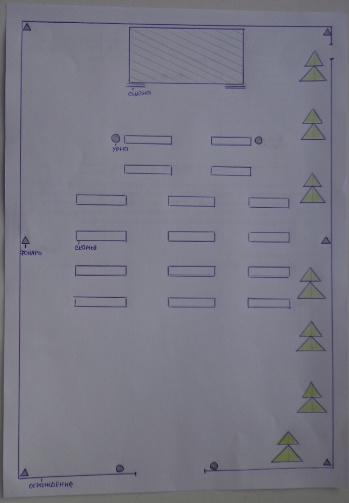 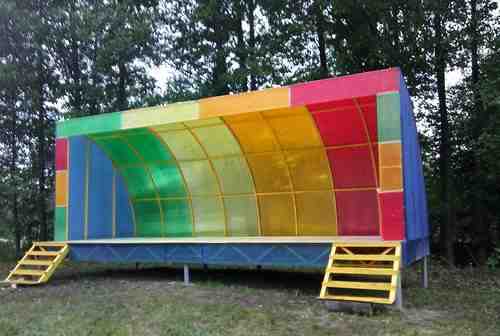 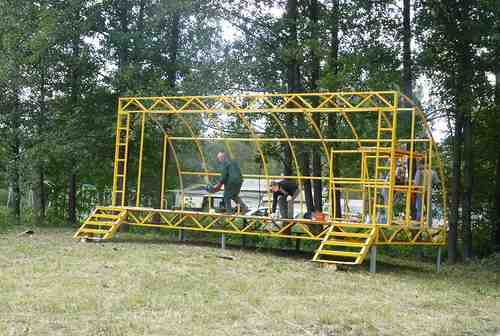 Сцена для «зелёного театра» Д х Ш х В – 6000х4000х3500 мм.Нагрузка на подиум не менее 5 тонн.Ветровая нагрузка не менее 28 м/с.Пространственный каркас подиума выполнен из плоских ферм сваренных из стали угловой равнополочной 40х40х4 мм. Высота каждой фермы не менее 400 мм. Каркас должен быть цельносваренным либо сборно-разборным на болтах оцинкованных не менее М16.Опоры каркаса приварные выполнены из трубы квадратного сечения 80х80х3 мм не менее 9 штук, бетонируются на глубину не менее 500 мм.Лестницы подиума – 2 штуки,  выполнены из трубы профильной прямоугольного сечения не менее 60х40х2 мм со ступенями из доски сосновой имеющей готовый размер не менее 800х145х45 мм.Настил подиума выполнен из фанеры берёзовой повышенной влагостойкости ламинированной с антискользящим покрытием марки F/W толщиной не менее 18 мм.Надстройка над подиумом цельносваренная либо сборно-разборная на болтах оцинкованных не менее М10; имеет полукруглую форму задней стенки восходящую от подиума и приходящую к фасадной горизонтальной плоской ферме. Задняя стенка выполнена из трубы профильной прямоугольного сечения не менее 40х20х2 мм. Вертикальные элементы в количестве не менее 9 штук и горизонтальные не менее 3 штук.Боковые стенки и фермы фасадной части выполнены из трубы профильной квадратного сечения 40х40х3 мм.Вертикальные элементы боковых стенок - не менее 2 штуки на каждую стенку. Длина горизонтальной фермы фасада не менее 6000 мм, высота не менее 500 мм. Высота вертикальных ферм (левой и правой) не менее 3000 мм от подиума, ширина не менее 300 мм.Пространственный каркас надстройки имеет обшивку из сотового поликарбоната толщиной не менее 10 мм, цвет согласовывается с заказчиком.Ограждение.Комплектация: 1 опора + 1 пролёт(секция). 
Цвет – по согласованию с заказчиком.
Верх опоры закрыт приварной стальной заглушкой толщиной не менее 3 мм.
Общая высота опоры - 2000 мм; надземная часть опоры – 1500 мм.
Опора из трубы профильной квадратного сечения не менее  - 40х40х2 мм.
Верхняя и нижняя штанги из трубы профильной квадратного сечения не менее  - 25х25х2 мм.
Заполнение  пролёта(секции) –сталь квадратная 10х10 мм. 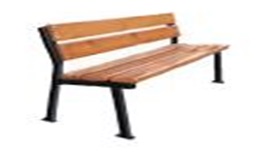 Скамья со спинкой.Габариты: - ДхШхВ: 1500х600х870 мм;
Доска сосновая толщина 50 мм, ширина 150 мм, после обработки не менее - 45 х 145 мм. Покрыта дерево-защитным, тонирующим составами и лаком. Каждая доска крепится на 4-х мебельных оцинкованных болтах (идут в комплекте).
Боковины из трубы профильной квадратного сечения 40х40х2 мм. Торцы профиля закрыты приварными металлическими заглушками толщиной не менее - 3 мм. Фонари
Основание: Труба диаметром 76 мм; Верхняя часть столба: труба диаметром 57 мм.
Комплектация: Опора (фонарный столб), светильник, лампа светодиодная, внутренняя проводка - провод медный ВВГ 2 х 1,5.
В основании фонаря есть окно для коммутации, закрыто крышкой.
Тип подключения: подземный.
Возможно изменение высоты и диаметра опоры по запросу.Тротуарная плитка прямоугольная - формы "брусчатка" размер 200 х 100 х 60 мм. Цвет: серый, красный, коричневый, желтый Щебень гравийный - это дренажно-гравийная основа- нужная толщина слоя 15 см (0,15 м * 500 кв.м. =  75 куб.метров. * 1,4 тонны(вес 1 куба) = 105 тонн щебня.Песок строительный:- нужная толщина слоя 5 см утрамбованного и 1 см не утрамбованногоИТОГО считаем 6 см (0,06 м * 500 кв.м. = 30 куб.метров * 1,5 тонны(вес 1 куба) = 45 тонн песка.Цементная смесь для укладки плитки5 куб.м. * 1,3 тонны(вес 1 куба) = 6,5 тонн.Урна для мусораМеталлическая урна, основной бак опрокидывается;Покрытие — полимерная краска;Установка методом бетонирования в землю, или крепление анкерами к покрытию.